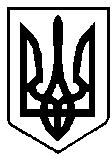 ВАРАСЬКА МІСЬКА РАДАВосьме скликання(Шістнадята сесія)Р І Ш Е Н Н Я17 грудня 2021 року		                                                            №1164У зв’язку з створенням Місцевої асоціації органів місцевого самоврядування «Асоціація громад зон спостереження АЕС», відповідно до рішення Вараської міської ради від 24.02.2021 №106 «Про ініціювання створення місцевої асоціації органів місцевого самоврядування «Асоціація громад зон спостереження АЕС», за погодженням з постійною депутатською комісією з питань бюджету, фінансів, економічного розвитку та інвестиційної політики, керуючись пунктом 22 частини першої статті 26, статтею 59 Закону України «Про місцеве самоврядування в Україні», Вараська міська рада В И Р І Ш И Л А:1. Внести зміни до рішення Вараської міської ради від 23.12.2020 №85 «Про затвердження Програми економічного і соціального розвитку Вараської міської територіальної громади на 2021 рік», а саме:	- в розділі 2.5 Програми «Адміністративна політика. Розвиток електронного урядування» таблицю «Перелік заходів по сплаті членських внесків» викласти в новій редакції, згідно з додатком 1.- додаток 2 до Програми економічного і соціального розвитку Вараської міської територіальної громади на 2021 рік «Перелік міських цільових програм, що будуть реалізовуватися у 2021 році», викласти в новій редакції, згідно з додатком 2.2. Контроль за виконанням рішення покласти на постійну депутатську комісією з питань бюджету, фінансів, економічного розвитку та інвестиційної політики.Міський голова                                                              Олександр МЕНЗУЛПерелік заходів по сплаті членських внесків 
Перелік міських цільових програм, що будуть реалізовуватися у 2021 році Міський голова                                                                       Олександр МЕНЗУЛ   Про внесення змін до рішення Вараської міської ради від 23.12.2020 №85 «Про затвердження Програми економічного і соціального розвитку Вараської міської територіальної громади на 2021 рік»Додаток 1до рішення Вараської міської ради17 грудня 2021 №1164№з/пНайменування заходівДжерела фінансуванняВиконавецьОрієнтовна вартість заходу, грн.1Сплата членських внесків до ВАОМС «Асоціація міст України» на підставі укладеної угоди по сплаті членських внесків між ВАОМС «Асоціація міст України» та Вараською міською радоюБюджет Вараською міської територіальної громадиВиконавчий комітет Вараської міської ради (управління економіки та розвитку громади)53 0842Сплата членських внесків до ДООМС «Рівненське регіональне відділення АМУ» на підставі укладеної угоди по сплаті членських внесків між ДООМС «Рівненське регіональне відділення» та Вараською міською радоюБюджет Вараською міської територіальної громадиВиконавчий комітет Вараської міської ради (управління економіки та розвитку громади)5 3083Сплата членських внесків до Асоціації «Енергоефективні міста України» на підставі укладеної угоди по сплаті членських внесків між Асоціацією «Енергоефективні міста України» та Вараською міською радоюБюджет Вараською міської територіальної громадиВиконавчий комітет Вараської міської ради (управління економіки та розвитку громади)16 0004Сплата членських внесків до Місцевої асоціації органів місцевого самоврядування «Асоціація відкритих міст» на підставі укладеної угоди по сплаті членських внесків між Місцевою асоціацією органів місцевого самоврядування «Асоціація відкритих міст» та Вараською міською радоюБюджет Вараською міської територіальної громадиВиконавчий комітет Вараської міської ради (управління економіки та розвитку громади)15 9025Місцева асоціація органів місцевого самоврядування «Асоціація громад зон спостереження АЕС»Бюджет Вараською міської територіальної громадиВиконавчий комітет Вараської міської ради (управління економіки та розвитку громади)100Всього по КЕКВВсього по КЕКВ90 394Міський головаМіський головаОлександр МЕНЗУЛДодаток 2до рішення Вараської міської ради17 грудня 2021 №1164Додаток 2до рішення Вараської міської ради17 грудня 2021 №1164Додаток 2до рішення Вараської міської ради17 грудня 2021 №1164№ з/пНазва програмиНомер і дата рішення Вараської міської ради, про затвердження програми Програма цільової фінансової підтримки Кузнецовського міського комунального підприємства на період  2017-2027 рокиРішення №856              від 29.09.2017Міська програма «Безпечне місто» на 2019-2023 рокиРішення №1381            від 03.04.2019Міська програма «Харчування учнів закладів загальної середньої освіти Вараської міської територіальної громади на 2020-2022 роки»Рішення №1547                 від 30.10.2019Програма розвитку і реалізації питань нового будівництва, реконструкції, модернізації та капітального ремонту об'єктів житлового фонду та інфраструктури Вараської міської територіальної громади на 2020-2022 рокиРішення №1561            від 14.11.2019Програма розвитку земельних відносин Вараської міської територіальної громади на 2019-2021 рокиРішення №1583              від 14.11.2019Програма з реконструкції мереж водопостачання та водовідведення з підвищенням енергоефективності Вараської міської територіальної громади на 2020-2023 рокиРішення №1614            від 29.11.2019Програма співфінансування ремонтів багатоквартирних житлових будинків у Вараській міській територіальній громаді на 2021-2025 рокиРішення №22                  від 27.11.2020Міська програма з відзначення до державних, професійних та місцевих свят, ювілейних дат, заохочення за заслуги перед Вараською міською об’єднаною територіальною громадою на 2021-2025 рокиРішення №35 від  15.12.2020 Комплексна програма благоустрою та розвитку комунального господарства Вараської міської територіальної громади на 2021-2025 рокиРішення №41  від  15.12.2020 Програма реалізації природоохоронних заходів Вараської міської  територіальної громади на 2021-2023 рокиРішення №40від  15.12.2020 Програма соціальної допомоги та підтримки мешканців Вараської міської територіальної громади на 2021-2023 рокиРішення №37від  15.12.2020 Комплексна програма розвитку цивільного захисту Вараської міської  територіальної громади на 2021-2025 рокиРішення №31  від  15.12.2020 Комплексна програма підтримки сім’ї, дітей та молоді Вараської міської  територіальної громади на 2021-2025 рокиРішення №29  від  15.12.2020 Програма оздоровлення та відпочинку дітей Вараської міської  територіальної громади на 2021-2025 рокиРішення №30  від  15.12.2020 Програма розвитку фізичної культури і спорту Вараської міської  територіальної громади на 2021-2025 рокиРішення №33  від  15.12.2020 Програма розвитку та реалізації питань містобудування на території Вараської міської територіальної громади на 2021-2023 рокиРішення №34від  15.12.2020 Програма розвитку малого та середнього підприємництва у Вараській міській  територіальній громаді на 2021-2025 рокиРішення   №107від  24.02.2021 Програма забезпечення житлом учасників антитерористичної операції, операції об’єднаних сил, членів сімей загиблих (померлих) учасників АТО/ООС на 2021-2025 рокиРішення №38від  15.12.2020 Програма розвитку культури та туризму на 2021-2025 рокиРішення №39від  15.12.2020Програма охорони тваринного світу та регулювання чисельності безпритульних тварин у Вараській міській територіальній громаді на 2021-2025 рокиРішення №36                від 15.12.2020 Комплексна програма «Розумна Громада» на 2021-2024 рокиРішення №61від 15.12.2020 Комплексна програма «Здоров’я» на 2021 рікРішення №60                від 15.12.2020Комплексної програма енергоефективності Вараської міської територіальної громади на 2021 – 2025 рокиРішення №167 від 24.02.2021Програма «Громадський бюджет Вараської міської територіальної громади на 2021-2025 роки»Рішення №430 від 04.06.2021Програма надання пільгових довготермінових кредитів на будівництво і придбання житла на 2021- 2023 рокиРішення №529 від 25.06.2021Програма забезпечення виконання управлінням праці та соціального захисту населення виконавчого комітету Вараської міської ради рішень суду та пов’язаних із ними стягнень на 2021 – 2023 рокиРішення №604 від 20.08.2021